Začátek formulářeKonec formulářeSign 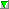 Autor Název ČástRok Štěchová, Michaela, 1990-Anna zachraňuje svět2017Boček, Evžen, 1966-Aristokratka u královského dvora.5.2020Jenkins, VictoriaDěti ohně2020MRowling, Joanne K., 1965-Ikabog2020Owens, Delia, 1949-Kde zpívají raci2020Harasimová, Markéta, 1977-Klinická smrt2020MHarasimová, Markéta, 1977-Koťátka kočičky Ťapičky2020Nesbo, Jo, 1960-Království2020Bryndza, Robert, 1979-Mlha nad Shadow Sands2.2020Bomann, Corina, 1974-Paní ze Severu2020Bomann, Corina, 1974-Paní ze Severu.2.2020MMatocha, Vojtěch, 1989-Prašina.3.2020